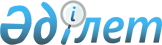 65/229. Правила Организации Объединенных Наций, касающиеся обращения с женщинами-заключенными и мер наказания для женщин-правонарушителей, не связанных с лишением свободы (Бангкокские правила)Резолюция, принятая Генеральной Ассамблеей Организации Объединенных Наций от 16 марта 2011 года № A/RES/65/229

      Генеральная Ассамблея,

      ссылаясь на стандарты и нормы Организации Объединенных Наций в области предупреждения преступности и уголовного правосудия, прежде всего на стандарты и нормы, касающиеся обращения с заключенными, в частности на Минимальные стандартные правила обращения с заключенными, Процедуры для эффективного выполнения Минимальных стандартных правил обращения с заключенными, Свод принципов защиты всех лиц, подвергаемых задержанию или заключению в какой бы то ни было форме, и Основные принципы обращения с заключенными,

      ссылаясь также на стандарты и нормы Организации Объединенных Наций в области предупреждения преступности и уголовного правосудия, прежде всего на стандарты и нормы, касающиеся альтернатив тюремному заключению, в частности на Минимальные стандартные правила Организации Объединенных Наций в отношении мер, не связанных с тюремным заключением (Токийские правила), и Основные принципы применения программ реституционного правосудия в вопросах уголовного правосудия,

      ссылаясь далее на свою резолюцию 58/183 от 22 декабря 2003 года, в которой она предложила правительствам, соответствующим международным и региональным органам, национальным правозащитным учреждениям и неправительственным организациям уделять повышенное внимание вопросу о положении женщин в тюрьмах, включая вопросы, касающиеся детей женщин в тюрьмах, в целях выявления ключевых проблем и определения путей их решения,

      учитывая альтернативы тюремному заключению, предусмотренные в Токийских правилах, и принимая во внимание гендерные особенности женщин, вступивших в контакт с системой уголовного правосудия, и соответствующую необходимость уделять первостепенное внимание применению к ним мер, не связанных с тюремным заключением,

      памятуя о своей резолюции 61/143 от 19 декабря 2006 года, в которой она настоятельно призвала государства, среди прочего, принимать конструктивные меры для устранения структурных причин насилия в отношении женщин и укреплять превентивную деятельность по борьбе с дискриминационными видами практики и социальными нормами, в том числе в отношении женщин, которым необходимо уделять особое внимание при разработке стратегий борьбы с насилием, например, женщин, содержащихся в специальных лечебных учреждениях или в заключении,

      памятуя также о своей резолюции 63/241 от 24 декабря 2008 года, в торой она призвала все государства обращать внимание на последствия для детей задержания и заключения в тюрьму их родителей и, в частности, выявлять и поощрять передовые методы удовлетворения потребностей и обеспечения физического, эмоционального, социального и психологического развития младенцев и детей, пострадавших от того, что их родители были помещены под стражу и заключены в тюрьму,

      принимая во внимание Венскую декларацию о преступности и правосудии: ответы на вызовы XXI века, в которой государства-члены обязались, в частности, разрабатывать ориентированные на конкретные действия программные рекомендации, основанные на учете особых потребностей женщин-заключенных и правонарушителей, и планы действий по осуществлению Декларации,

      обращая внимание на Бангкокскую декларацию о взаимодействии и ответных мерах: стратегические союзы в области предупреждения преступности и уголовного правосудия, в том, что непосредственно касается женщин, находящихся в заключении, и женщин, в отношении которых применяются меры, связанные или не связанные с содержанием под стражей,

      напоминая, что в Бангкокской декларации государства-члены рекомендовали Комиссии по предупреждению преступности и уголовному правосудию рассмотреть вопрос о проведении обзора достаточности стандартов и норм в том, что касается управления тюрьмами и положения заключенных,

      принимая к сведению инициативу Верховного комиссара Организации единенных Наций по правам человека провозгласить неделю с 6 по 12 октября 2008 года «Неделей достоинства и справедливости для заключенных», в ходе которой особое внимание было уделено правам человека женщин и девочек,

      учитывая, что женщины-заключенные образуют одну из уязвимых групп, у которой имеются особые нужды и потребности,

      осознавая тот факт, что многие из существующих мест заключения во всем мире были предназначены главным образом для мужчин-заключенных, в то время как за прошедшие годы существенно возросло число женщин-заключенных,

      признавая, что определенное число женщин-правонарушителей не представляют опасности для общества и что, как и в случае всех правонарушителей, их пребывание в тюрьме может еще больше затруднить их возвращение в общество,

      приветствуя разработку Управлением Организации Объединенных Наций по наркотикам и преступности Руководства для администрации учреждений исполнения наказаний и других должностных лиц: женщины в местах заключения,

      приветствуя также содержащееся в резолюции 10/2 Совета по правам человека от 25 марта 2009 года предложение правительствам, соответствующим международным и региональным органам, национальным правозащитным учреждениям и неправительственным организациям уделять больше внимания вопросу о положении женщин и девочек в тюрьмах, в том числе вопросам, касающимся положения детей и женщин в тюрьмах, в целях выявления и учета гендерных аспектов и факторов, связанных с этой проблемой,

      приветствуя далее сотрудничество между Европейским региональным бюро Всемирной организации здравоохранения и Управлением Организации единенных Наций по наркотикам и преступности и принимая к сведению Киевскую декларацию «Охрана здоровья женщин в местах лишения свободы»,

      принимая к сведению Руководящие указания по альтернативному уходу за детьми,

      ссылаясь на резолюцию 18/1 Комиссии по предупреждению преступности и уголовному правосудию от 24 апреля 2009 года, в которой Комиссия просила Директора-исполнителя Управления Организации Объединенных Наций по наркотикам и преступности созвать в 2009 году совещание межправительственной группы экспертов открытого состава для разработки, в соответствии с Минимальными стандартными правилами обращения с заключенными и Токийскими правилами, специальных дополнительных правил обращения с женщинами, находящимися в заключении, и женщинами, в отношении которых применяются меры, связанные или не связанные с содержанием под стражей, приветствовала предложение правительства Таиланда выступить принимающей стороной совещания группы экспертов и просила совещание группы экспертов представить доклад об итогах своей работы двенадцатому Конгрессу Организации Объединенных Наций по предупреждению преступности и уголовному правосудию, который состоялся в Салвадоре, Бразилия, 12-19 апреля 2010 года,

      напоминая, что четыре региональных совещания по подготовке к двенадцатому Конгрессу приветствовали разработку свода специальных дополнительных правил обращения с женщинами, находящимися в заключении, и женщинами, в отношении которых применяются меры, связанные или не связанные с содержанием под стражей,

      напоминая также о Салвадорской декларации о комплексных стратегиях для ответа на глобальные вызовы: системы предупреждения преступности и уголовного правосудия и их развитие в изменяющемся мире, в которой государства-члены рекомендовали Комиссии по предупреждению преступности и уголовному правосудию в первоочередном порядке смотреть проект правил Организации Объединенных Наций, касающихся обращения с женщинами-заключенными и мер наказания для женщин-правонарушителей, не связанных с лишением свободы, с целью принятия соответствующих шагов,

      1. с удовлетворением отмечает работу группы экспертов по разработке специальных дополнительных правил обращения с женщинами, находящимися в заключении, и женщинами, в отношении которых применяются меры, связанные или не связанные с содержанием под стражей, на ее совещании, состоявшемся в Бангкоке 23-26 ноября 2009 года, и итоги этого совещания;

      2. выражает свою признательность правительству Таиланда за выполнение функций принимающей стороны совещания группы экспертов и за финансовую поддержку, оказанную при организации совещания;

      3. принимает Правила Организации Объединенных Наций, касающиеся обращения с женщинами-заключенными и мер наказания для женщин-правонарушителей, не связанных с лишением свободы, содержащиеся в приложении к настоящей резолюции, и утверждает рекомендацию двенадцатого Конгресса Организации Объединенных Наций по предупреждению преступности и уголовному правосудию о том, что эти правила должны носить название «Бангкокские правила»;

      4. признает, что ввиду существующего в мире большого разнообразия правовых, социальных, экономических и географических условий не все правила могут быть в равной степени применимы во всех странах и ситуациях; они должны, однако, стимулировать постоянное стремление преодолевать практические трудности, стоящие на пути их осуществления, с осознанием того, что в комплексе они олицетворяют собой глобальные устремления к общей цели улучшения положения женщин-заключенных, их детей и их общин;

      5. рекомендует государствам-членам принять законодательство для создания альтернативных тюремному заключению систем и уделять первоочередное внимание финансированию таких систем, а также разработке механизмов, необходимых для их внедрения;

      6. рекомендует государствам-членам, которые разработали законодательство, процедуры, политику или практические меры в отношении женщин, находящихся в заключении, или альтернативы тюремному заключению женщин-правонарушителей, предоставлять имеющуюся у них информацию другим государствам и соответствующим международным, региональным и межправительственным организациям, а также неправительственным организациям и оказывать им помощь в разработке и осуществлении учебных и других мероприятий, касающихся такого законодательства, процедур, политики или практических мер;

      7. предлагает государствам-членам принимать во внимание конкретные потребности и реальное положение женщин как заключенных при разработке соответствующего законодательства, процедур, политики и планов действий и использовать, в надлежащих случаях, Бангкокские правила;

      8. предлагает также государствам-членам собирать, обрабатывать, анализировать и публиковать, в соответствующих случаях, конкретные данные о женщинах, находящихся в заключении, и женщинах-правонарушителях;

      9. подчеркивает, что при назначении наказания или принятии решения о досудебных мерах в отношении беременной женщины или какого-либо лица, являющегося единственным или главным попечителем ребенка, предпочтение, по мере возможности и необходимости, следует отдавать мерам, не связанным с тюремным заключением, причем наказание в виде лишения свободы следует назначать в тех случаях, когда преступление является тяжким или насильственным;

      10. просит Управление Организации Объединенных Наций по наркотикам и преступности предоставлять техническую помощь и консультативные услуги государствам-членам, по их просьбе, в целях разработки или укрепления в соответствующих случаях законодательства, процедур, политики и практических мер в отношении женщин, находящихся в заключении, и альтернатив тюремному заключению для женщин-правонарушителей;

      11. просит также Управление Организации Объединенных Наций по наркотикам и преступности принимать в надлежащих случаях меры для обеспечения широкого распространения Бангкокских правил в качестве дополнения к Минимальным стандартным правилам обращения с заключенными и Минимальным стандартным правилам Организации единенных Наций в отношении мер, не связанных с тюремным заключением (Токийским правилам), и активизировать информационную деятельность в этой области;

      12. просит далее Управление Организации Объединенных Наций по наркотикам и преступности расширять сотрудничество с другими соответствующими органами системы Организации Объединенных Наций, межправительственными и региональными организациями и неправительственными организациями по вопросам оказания странам соответствующей помощи и выявлять потребности и возможности стран в целях расширения сотрудничества между странами и сотрудничества Юг-Юг;

      13. предлагает специализированным учреждениям системы Организации Объединенных Наций и соответствующим региональным и международным межправительственным и неправительственным организациям участвовать в осуществлении Бангкокских правил;

      14. предлагает государствам-членам и другим донорам предоставлять внебюджетные взносы на эти цели в соответствии с правилами и процедурами Организации Объединенных Наций.       71-е пленарное заседание,

      21 декабря 2010 года Приложение  

Правила Организации Объединенных Наций, касающиеся обращения с женщинами-заключенными и мер наказания для женщин-правонарушителей, не связанных с лишением свободы (Бангкокские правила)  

Предварительные замечания 

      1. Минимальные стандартные правила обращения с заключенными применяются ко всем заключенным без какой-либо дискриминации, поэтому при их применении следует учитывать особые нужды и реальное положение всех заключенных, в том числе и женщин-заключенных. Однако в Правилах, принятых более 50 лет назад, не уделялось достаточного внимания особым потребностям женщин. С увеличением числа женщин-заключенных во всем мире необходимость привнесения большей ясности в вопросы обращения с женщинами-заключенными приобретает особое значение и актуальность.



      2. Признавая необходимость принятия всеобщих стандартов в отношении особых соображений, которые должны относиться к женщинам-заключенным и правонарушителям, и принимая во внимание ряд соответствующих резолюций, которые были приняты различными органами Организации Объединенных Наций и в которых содержится призыв к государствам-членам должным разом реагировать на нужды женщин-правонарушителей и заключенных, составители разработали настоящие правила для того, чтобы дополнить в надлежащих случаях Минимальные стандартные правила обращения с заключенными и Минимальные стандартные правила Организации Объединенных Наций в отношении мер, не связанных с тюремным заключением (Токийские правила), в связи с обращением с женщинами-заключенными и альтернативами тюремному заключению для женщин-правонарушителей.



      3. Настоящие правила ни в какой мере не заменяют Минимальные стандартные правила обращения с заключенными или Токийские правила, и, следовательно, все соответствующие положения, содержащиеся в двух этих сводах правил, по-прежнему применяются ко всем заключенным и правонарушителям без какой-либо дискриминации. В то время как часть настоящих правил вносит дополнительную ясность в существующие положения Минимальных стандартных правил обращения с заключенными и Токийских правил в том, что касается их применения к женщинам-заключенным и правонарушителям, другие охватывают новые области.



      4. Настоящие правила вытекают из принципов, содержащихся в различных конвенциях и декларациях Организации Объединенных Наций, и, следовательно, согласуются с положениями существующего международного права. Они адресованы тюремному руководству и учреждениям в сфере уголовного правосудия (включая директивные и законодательные органы, учреждения, занимающиеся вопросами судебного преследования, условно-досрочного освобождения, и судебные органы), которые участвуют в исполнении наказаний, не связанных с тюремным заключением, и принятии мер на уровне общин.



      5. Организация Объединенных Наций в различных контекстах особо отмечала конкретную необходимость привлечения внимания к положению женщин-правонарушителей. Например, в 1980 году шестой Конгресс Организации Объединенных Наций по предупреждению преступности и обращению с правонарушителями принял резолюцию, касающуюся особых потребностей женщин-заключенных, в которой он рекомендовал в ходе осуществления резолюций, принятых шестым Конгрессом и прямо или косвенно касающихся обращения с правонарушителями, учитывать особые проблемы женщин-заключенных и необходимость предоставления средств для их решения; чтобы в тех странах, где этого еще не сделано, женщинам-правонарушителям был обеспечен равный с мужчинами-правонарушителями доступ к программам и услугам, применяемым в качестве альтернатив тюремному заключению; и рекомендовал Организации Объединенных Наций, правительственным и неправительственным организациям, имеющим в ней консультативный статус, а также всем другим международным организациям прежнему прилагать усилия для обеспечения того, чтобы по отношению к женщинам-правонарушителям применялось равное и справедливое обращение во время задержания, судопроизводства, вынесения приговора и тюремного заключения, с уделением пристального внимания таким особым проблемам женщин-правонарушителей, как беременность и уход за детьми.



      6. Конкретные рекомендации, касающиеся женщин-заключенных, были же вынесены седьмым Конгрессом, восьмым Конгрессом и девятым грессом.



      7. В Венской декларации о преступности и правосудии: «Ответы на вызовы XXI века», принятой десятым Конгрессом, государства-члены обязались принимать во внимание и решать проблему различных последствий осуществляемых программ и политики для мужчин и женщин, соответственно, в рамках программы Организации Объединенных Наций в области предупреждения преступности и уголовного правосудия, а также в рамках национальных стратегий в области предупреждения преступности и уголовного правосудия (пункт 11); и разрабатывать ориентированные на конкретные действия программные рекомендации, основанные на учете особых потребностей женщин как заключенных и правонарушителей (пункт 12). В планах действий по осуществлению Венской декларации содержится отдельный раздел (раздел XIII), посвященный конкретным рекомендованным мерам по претворению в жизнь обязательств, принятых в соответствии с пунктами 11 и 12 Декларации, включая обязательство государств осуществлять в соответствии со своими правовыми системами обзор, оценку и, когда это необходимо, изменение своего законодательства, принципов, процедур и практики, касающихся уголовных вопросов, с целью обеспечить справедливое отношение к женщинам в рамках системы уголовного правосудия.



      8. В своей резолюции 58/183 от 22 декабря 2003 года, озаглавленной «Права человека при отправлении правосудия», Генеральная Ассамблея призвала уделять повышенное внимание вопросу о положении женщин в тюрьмах, включая вопросы, касающиеся детей женщин в тюрьмах, в целях выявления ключевых проблем и определения путей их решения.



      9. В своей резолюции 61/143 от 19 декабря 2006 года, озаглавленной «Активизация усилий в целях искоренения всех форм насилия в отношении женщин», Генеральная Ассамблея подчеркнула, что «насилие в отношении женщин» означает любой акт насилия, совершенный по половому признаку, который причиняет или может причинить физический, половой или психологический ущерб или страдания женщинам, включая произвольное лишение свободы, будь то в общественной или личной жизни, и настоятельно призвала государства рассматривать и, когда это уместно, пересматривать, изменять или отменять любые законы, постановления, политику, практику и обычаи, имеющие дискриминационный характер по отношению к женщинам или влекущие для них дискриминационные последствия, а также добиваться соответствия положений многочисленных правовых систем там, где они существуют, международным обязательствам, обязанностям и принципам в области прав человека, включая принцип недискриминации; принимать конструктивные меры для устранения структурных причин насилия в отношении женщин и укреплять превентивную деятельность по борьбе с дискриминационными видами практики и социальными нормами, в том числе в отношении женщин, которым необходимо уделять особое внимание, например, женщин, содержащихся в специальных лечебных учреждениях или в заключении; и обеспечивать учебную подготовку и укрепление потенциала по вопросам, касающимся гендерного равенства и прав женщин для сотрудников правоохранительных и судебных органов. Эта резолюция является признанием того факта, что насилие в отношении женщин имеет особые последствия для контактов женщин с системой уголовного правосудия, а также для их права не подвергаться виктимизации во время заключения. Физическая и психологическая безопасность имеет важнейшее значение для обеспечения прав человека и улучшения положения женщин-правонарушителей, что учитывается в настоящих правилах.



      10. И наконец, в Бангкокской декларации о взаимодействии и ответных мерах: «Стратегические союзы в области предупреждения преступности и головного правосудия», принятой одиннадцатым Конгрессом Организации единенных Наций по предупреждению преступности и уголовному правосудию 25 апреля 2005 года, государства-члены заявили, что они привержены созданию и поддержанию справедливых и эффективных институтов уголовного правосудия, в том числе гуманному обращению со всеми лицами, находящимися в местах предварительного заключения или исправительных учреждениях, в соответствии с применимыми международными стандартами (пункт 8); и они рекомендовали Комиссии по предупреждению преступности и уголовному правосудию рассмотреть вопрос о проведении обзора достаточности стандартов и норм в том, что касается управления тюрьмами и положения заключенных (пункт 30).



      11. Как и в случае Минимальных стандартных правил обращения с заключенными, ввиду существующего в мире большого разнообразия правовых, социальных, экономических и географических условий очевидно, что не все из приводимых ниже правил могут быть в равной степени применимы во всех странах и ситуациях. Они должны, однако, стимулировать постоянное стремление преодолевать практические трудности, стоящие на пути к их осуществлению, с осознанием того, что в комплексе они олицетворяют собой те глобальные устремления, которые, по мнению Организации Объединенных Наций, могут привести к достижению общей цели — улучшению положения женщин-заключенных, их детей и их общин.



      12. В некоторых из этих правил затронуты вопросы, относящиеся как к чинам, так и к женщинам-заключенным, включая вопросы родительской ответственности, некоторых медицинских услуг, процедур обыска и т.д., хотя в основном правила касаются потребностей женщин и их детей. В то же время, поскольку большое внимание уделено и детям матерей, находящихся в заключении, необходимо признать центральную роль обоих родителей в жизни детей. Поэтому некоторые из этих правил в равной мере применимы и к заключенным, и правонарушителям мужского пола, которые являются отцами.  

Введение 

      13. Приводимые ниже правила ни в какой мере не заменяют Минимальные стандартные правила обращения с заключенными и Токийские правила. Поэтому все положения, содержащиеся в этих двух сводах правил, по-прежнему применяются ко всем заключенным и правонарушителям без какой-либо дискриминации.



      14. Раздел I настоящих правил, касающийся общего управления учреждениями, применим ко всем категориям женщин, лишенных свободы, независимо от того, находятся ли последние в заключении по уголовному или гражданскому делу и находятся ли они только под следствием или уже осуждены, включая женщин, являющихся объектом «мер безопасности» или исправительных мер, назначенных судьей.



      15. В разделе II излагаются правила, применимые только к особым категориям, о которых говорится в каждом подразделе. Однако правила, изложенные в подразделе А и касающиеся отбывающих наказание заключенных, следует в равной степени применять и к категории заключенных, о которых говорится в подразделе В, при условии, что они не противоречат правилам, разработанным для этой категории женщин, и улучшают положение последних.



      16. И в подразделе А, и в подразделе В изложены дополнительные правила обращения с несовершеннолетними заключенными женского пола. Однако важно отметить, что для обращения с этой категорией заключенных и их реабилитации следует разработать отдельные стратегии и политику в соответствии с международными стандартами, в частности с Минимальными стандартными правилами Организации Объединенных Наций, касающимися отправления правосудия в отношении несовершеннолетних (Пекинские правила), Руководящими принципами Организации Объединенных Наций для предупреждения преступности среди несовершеннолетних (Эр-Риядские руководящие принципы), Правилами Организации Объединенных Наций, касающимися защиты несовершеннолетних, лишенных свободы, и Руководящими принципами в отношении действий в интересах детей в системе уголовного правосудия, избегая при этом в максимально возможной степени помещения в исправительные учреждения.



      17. В разделе III содержатся правила, касающиеся применения наказаний и мер, не связанных с лишением свободы, к женщинам и несовершеннолетним правонарушителям женского пола, в том числе во время ареста и на этапах предварительного судебного рассмотрения дела, вынесения приговора и после вынесения приговора в процессе уголовного судопроизводства.



      18. В раздел IV включены правила, касающиеся исследований, планирования, оценки, информирования общественности и обмена информацией, и они применимы ко всем категориям женщин-правонарушителей, охватываемым стоящими правилами. 

I. Общеприменимые правила       

 1. Основной принцип [Дополняет правило 6 Минимальных стандартных правил обращения с заключенными] 

      Правило 1       В целях практического применения принципа недискриминации, закрепленного в правиле 6 Минимальных стандартных правил обращения с заключенными, при применении Правил учитываются особые потребности женщин-заключенных. Учет таких потребностей в целях обеспечения реального равенства мужчин и женщин не считается дискриминацией.  

2. Прием 

      Правило 2       1. Надлежащее внимание уделяется процедурам приема женщин и детей ввиду их особой уязвимости в это время. Вновь прибывшим женщинам-заключенным предоставляются возможность связаться с родственниками; доступ к юридической помощи; информация о правилах внутреннего распорядка, режиме исполнения наказания и о том, куда при необходимости обращаться за помощью, на языке, который они понимают; а в случае иностранных граждан — и доступ к консульским представителям.

      2. До или во время приема женщинам, осуществляющим уход за детьми, разрешается устраивать этих детей, включая возможность разумной отсрочки заключения под стражу, с учетом наилучшего обеспечения интересов детей.  

3. Реестр [Дополняет правило 7 Минимальных стандартных правил обращения с заключенными] 

      Правило 3       1. Во время приема в реестр заносятся число и личные данные детей женщин, поступающих в место заключения. Записи содержат — без ущерба для прав матери — как минимум имена детей, их возраст и, если дети не находятся вместе с матерью, их местонахождение и статус опеки или попечительства.

      2. Вся информация, касающаяся личности детей, хранится конфиденциально, и использование такой информации всегда осуществляется с соблюдением требования наилучшего обеспечения интересов детей.  

4. Размещение 

      Правило 4       Женщины-заключенные должны размещаться, по мере возможности, в местах заключения, находящихся недалеко от их дома или места социальной реабилитации, с учетом их обязанностей по уходу, а также индивидуальных предпочтений женщины и наличия соответствующих программ и услуг.  

5. Личная гигиена [Дополняет правила 15 и 16 Минимальных стандартных правил обращения с заключенными] 

      Правило 5       В помещениях, в которых размещаются женщины-заключенные, имеются средства и принадлежности, необходимые для удовлетворения специфических гигиенических потребностей женщин, включая бесплатно предоставляемые гигиенические салфетки и регулярное снабжение водой для целей личной гигиены детей и женщин, особенно женщин, занимающихся приготовлением пищи, беременных женщин, кормящих матерей и женщин во время месячных.  

6. Медицинское обслуживание [Дополняет правила 22-26 Минимальных стандартных правил обращения с заключенными] 

      а) Медицинский осмотр при поступлении [Дополняет правило 24 Минимальных стандартных правил обращения с заключенными]       Правило 6       Медицинский осмотр женщин-заключенных при поступлении включает всестороннее обследование на предмет установления потребностей в первичной медико-санитарной помощи, а также для установления:

      a) наличия заболеваний, передающихся половым путем, или заболеваний, переносимых с кровью; и в зависимости от факторов риска женщинам-заключенным также может быть предложено пройти тестирование на наличие ВИЧ-инфекции с консультированием до и после прохождения теста;

      b) потребностей в лечении психических заболеваний, включая посттравматический стресс и склонность к суициду и членовредительству;

      c) истории репродуктивного здоровья женщины-заключенной, включая текущую или недавние беременности, роды и любые другие вопросы, связанные с репродуктивным здоровьем;

      d) наличия наркозависимости;

      e) случаев сексуального насилия и других форм насилия, которым могла подвергаться женщина до поступления в место заключения. 

      Правило 7       1. Если выявляется, что имело место сексуальное насилие или другие формы насилия до или во время заключения под стражу, женщина-заключенная информируется о ее праве обратиться за помощью к судебным органам. Женщина-заключенная должна получить полную информацию о соответствующих процедурах и действиях. Если женщина соглашается предпринять действия, предусмотренные законом, соответствующий персонал информируется об этом и немедленно передает дело компетентному органу для расследования. Тюремная администрация оказывает таким женщинам содействие в получении юридической помощи.

      2. Независимо от того, решает ли женщина предпринять действия, предусмотренные законом, или нет, тюремная администрация стремится обеспечить ей немедленный доступ к специализированной психологической мощи или консультации.

      3. Разрабатываются специальные меры для того, чтобы не допустить мести в какой бы то ни было форме в отношении лиц, которые сообщают о таких случаях или предпринимают действия, предусмотренные законом. 

      Правило 8       Всегда соблюдается право женщины-заключенной на соблюдение врачебной тайны, включая, в частности, право не предоставлять информацию и не проходить осмотр в связи с историей ее репродуктивного здоровья. 

      Правило 9       Если с женщиной-заключенной находится ребенок, то этот ребенок также проходит медицинский осмотр, предпочтительно у специалиста-педиатра, на предмет установления любых потребностей в лечении и медицинском обслуживании. Соответствующее медицинское обслуживание как минимум равноценно тому, которое предоставляется по месту жительства. 

      b) Медицинское обслуживание с учетом гендерных факторов 

      Правило 10       1. Предоставляемое женщинам-заключенным медицинское обслуживание с учетом гендерных факторов как минимум равноценно тому, которое доставляется по месту жительства.

      2. Если женщина-заключенная просит о проведении ее медицинского осмотра или лечения женщиной-врачом или медсестрой, по мере возможности предоставляется женщина-врач или медсестра, за исключением ситуаций, требующих срочного медицинского вмешательства. Если вопреки пожеланиям женщины-заключенной медицинский осмотр проводит мужчина-врач, во время осмотра присутствует женщина-сотрудник. 

      Правило 11       1. Во время медицинского осмотра присутствует только медицинский персонал, кроме случаев, когда врач считает, что существуют исключительные обстоятельства, или когда врач просит сотрудника тюрьмы присутствовать по соображениям безопасности, или когда женщина-заключенная просит о присутствии сотрудника, о чем говорится выше, в пункте 2 правила 10.

      2. Если во время медицинского осмотра необходимо присутствие сотрудников тюрьмы, не являющихся медицинскими работниками, то такими сотрудниками должны быть женщины и такой осмотр должен проводиться таким образом, чтобы гарантировать уединенность, уважение достоинства и конфиденциальность. 

      с) Психическое здоровье и помощь 

      Правило 12       Для женщин-заключенных с проблемами психического здоровья, находящихся в тюрьме или подвергающихся мерам, не связанным с лишением свободы, организуются индивидуальные, учитывающие гендерные факторы и перенесенные стрессы комплексные программы психиатрического лечения и реабилитации. 

      Правило 13 Сотрудники тюрьмы информируются о периодах, когда женщины могут испытывать особый стресс, с тем, чтобы они чутко относились к положению последних и обеспечивали оказание женщинам необходимой поддержки. 

      d) Профилактика и лечение ВИЧ, уход и поддержка 

      Правило 14            При разработке мер в связи с ВИЧ/СПИДом в тюрьмах в соответствующих программах и услугах учитываются особые потребности женщин, включая предотвращение передачи вируса от матери ребенку. В этой связи тюремная администрация поощряет и поддерживает разработку инициатив по профилактике и лечению ВИЧ и уходу за ВИЧ-инфицированными, таких как просветительская работа в однородных по своему составу группах. 

      e) Программы лечения наркотической зависимости и токсикомании  

      Правило 15       Медицинские службы в местах заключения организуют специализированные программы лечения женщин-наркоманок или токсикоманок или содействуют их осуществлению с учетом прежней виктимизации, особых потребностей беременных женщин и женщин с детьми, а также различий в их культуре. 

      f) Профилактика суицида и членовредительства 

      Правило 16       Частью комплексной политики в области охраны психического здоровья женщин, находящихся в местах заключения, являются разработка и осуществление — в сотрудничестве со службами охраны психического здоровья и службами социального обеспечения — стратегий профилактики суицида и членовредительства среди женщин-заключенных и оказание надлежащей, учитывающей гендерные факторы специализированной поддержки склонным к нему женщинам. 

      g) Профилактическая работа по охране здоровья 

      Правило 17       Женщины-заключенные проходят обучение и получают информацию по вопросам профилактики заболеваний, в том числе ВИЧ, заболеваний, передающихся половым путем, и других заболеваний, переносимых с кровью, а также по гендерным аспектам охраны здоровья. 

      Правило 18       В интересах женщин-заключенных принимаются профилактические меры по охране здоровья, имеющие отношение непосредственно к женскому организму, такие как тест Папаниколау и обследование на наличие онкологических заболеваний молочной железы и женских половых органов, наравне с женщинами того же возраста в общине.  

7. Безопасность и охрана [Дополняет правила 27-36Минимальных стандартных правил обращения с заключенными] 

      a) Обыски 

      Правило 19       Принимаются эффективные меры для обеспечения уважительного отношения к женщинам-заключенным и защиты их достоинства во время личных обысков, которые проводятся только женским персоналом, прошедшим надлежащую подготовку по соответствующим методам проведения обысков, и в соответствии с установленным порядком. 

      Правило 20       Вместо обысков с полным раздеванием и инвазивных личных обысков разрабатываются альтернативные методы досмотра, такие как сканирование, с тем, чтобы избегать травмирующего психологического и возможного физического воздействия инвазивных личных обысков. 

      Правило 21       Персонал исправительного учреждения демонстрирует компетентность, профессионализм и деликатное отношение и проявляет уважение к человеческому достоинству во время обысков как детей, находящихся в тюрьмах вместе со своими матерями, так и детей, пришедших на свидание с заключенными. 

      b) Дисциплина и наказания [Дополняет правила 27-32 Минимальных стандартных правил обращения с заключенными] 

      Правило 22       Наказания, предусматривающие одиночное содержание или помещение в штрафной изолятор, не применяются в отношении находящихся в исправительном учреждении беременных женщин, женщин с грудными детьми и кормящих матерей. 

      Правило 23       Дисциплинарные взыскания в отношении женщин-заключенных не предусматривают запрет на контакты с семьей, особенно с детьми. 

      c) Средства усмирения [Дополняет правила 33 и 34 Минимальных стандартных правил обращения с заключенными] 

      Правило 24       Средства усмирения никогда не применяются к женщинам во время родовых схваток, при родах и сразу после родов. 

      d) Информация для заключенных и представление ими жалоб; инспекции [Дополняет правила 35 и 36 и, в отношении инспекций, правило 55 Минимальных стандартных правил обращения с заключенными] 

      Правило 25       1. Женщинам-заключенным, которые сообщают о злоупотреблениях, немедленно предоставляются защита, поддержка и консультации, а их жалобы расследуются компетентными и независимыми органами с полным соблюдением принципа конфиденциальности. Меры по защите особо учитывают опасность мести.

      2. Женщины-заключенные, подвергшиеся сексуальному насилию, и особенно те, которые в результате этого забеременели, получают соответствующие медицинские консультации и советы, и им предоставляются необходимые физические и психологические медицинские услуги, поддержка и юридическая помощь.

      3. В целях контроля за условиями содержания под стражей и обращения с женщинами-заключенными в состав инспекций, посещающих или контролирующих советов или надзорных органов включаются женщины.  

8. Контакты с внешним миром [Дополняет правила 37-39 Минимальных стандартных правил обращения с заключенными] 

      Правило 26       Контакты женщин-заключенных с их семьями, в том числе с их детьми, и опекунами и юридическими представителями их детей, одобряются и поощряются всеми разумными способами. По мере возможности, принимаются меры для смягчения неудобств, которые испытывают женщины, содержащиеся в учреждениях, расположенных далеко от их дома. 

      Правило 27       В тех случаях, когда разрешены супружеские свидания, женщины-заключенные имеют возможность осуществлять это право наравне с мужчинами. 

      Правило 28       Свидания с участием детей проходят в обстановке, способствующей получению положительного опыта от посещения, в том числе в плане отношения персонала, и допускают установление непосредственного контакта между матерью и ребенком. По мере возможности, следует поощрять свидания, предусматривающие продолжительные контакты с детьми.  

9. Персонал исправительных учреждений и профессиональная подготовка [Дополняет правила 46-55 Минимальных стандартных правил обращения с заключенными] 

      Правило 29       Профессиональная подготовка персонала, работающего в женских исправительных учреждениях, позволяет ему удовлетворять особые потребности женщин-заключенных, связанные с социальной реинтеграцией, и поддерживать в учреждениях безопасные и реабилитирующие условия. Меры по обеспечению профессионального роста женского персонала включают также доступ к старшим должностям, предусматривающим главную ответственность за разработку политики и стратегий в отношении обращения с женщинами-заключенными и оказания им помощи. 

      Правило 30       Тюремная администрация демонстрирует четкую и постоянную приверженность недопущению дискриминации женского персонала по половому признаку и борьбе с ней. 

      Правило 31       Разрабатываются и осуществляются четкие принципы и правила в отношении поведения персонала исправительных учреждений, направленные на обеспечение максимальной защиты женщин-заключенных от любого насилия, оскорблений и сексуальных домогательств по половому признаку в физической или словесной форме. 

      Правило 32       Женский персонал исправительных учреждений получает такой же доступ к профессиональной подготовке, как и мужской персонал, и весь персонал, участвующий в управлении женскими исправительными учреждениями, проходит профессиональную подготовку по вопросам учета гендерной проблематики и недопущения дискриминации и сексуальных домогательств.

      Правило 33       1. Весь персонал, назначенный для работы с женщинами-заключенными, проходит профессиональную подготовку по вопросам удовлетворения потребностей и прав человека женщин-заключенных с учетом гендерных факторов.

      2. Тюремный персонал, работающий в женских исправительных учреждениях, в дополнение к умению оказывать первую помощь и элементарным медицинским знаниям проходит базовую подготовку по основным вопросам, связанным с женским здоровьем.

      3. В тех случаях, когда детям разрешено оставаться в исправительных учреждениях вместе со своими матерями, персонал таких учреждений получает также информацию о процессе развития ребенка и базовую подготовку в вопросах медицинского ухода за детьми, с тем, чтобы, при необходимости и в чрезвычайных ситуациях, принимать надлежащие меры. 

      Правило 34       Частью систематической подготовки персонала исправительных учреждений являются программы повышения информированности по вопросам ВИЧ. В дополнение к вопросам профилактики и лечения ВИЧ/СПИДа, ухода и поддержки в учебные программы включаются также такие вопросы, как равенство мужчин и женщин и права человека, с уделением особого внимания их связи с проблемами ВИЧ, общественного осуждения и дискриминации. 

      Правило 35      Персонал исправительных учреждений обучают методам выявления необходимости лечения психических заболеваний и риска членовредительства и суицида среди женщин-заключенных и оказания помощи посредством поддержки и информирования о таких случаях специалистов.  

10. Несовершеннолетние заключенные женского пола 

      Правило 36       Администрация исправительных учреждений принимает меры для удовлетворения потребностей несовершеннолетних заключенных женского пола в защите. 

      Правило 37      Несовершеннолетние заключенные женского пола имеют равный доступ к образованию и профессионально-техническому обучению, предоставляемым несовершеннолетним заключенным мужского пола. 

      Правило 38       Несовершеннолетние заключенные женского пола имеют доступ к граммам и услугам, учитывающим их возраст и пол, например консультирование по вопросам сексуального надругательства или насилия. Они проходят обучение по вопросам охраны здоровья женщин и имеют регулярный доступ к гинекологу наравне со взрослыми заключенными женского пола.

      Правило 39       Беременные несовершеннолетние заключенные женского пола получают такую же поддержку и медицинскую помощь, как и взрослые заключенные женского пола. За их здоровьем следит медицинский специалист с учетом того факта, что вследствие своего возраста во время беременности они могут подвергаться большему риску осложнений.  

II. Правила, применимые к особым категориям 

      А. Заключенные, отбывающие наказание 

      1. Классификация и индивидуализация [Дополняет правила 67-69 Минимальных стандартных правил обращения с заключенными]

      Правило 40      Тюремная администрация разрабатывает и внедряет методы классификации с учетом особых потребностей и обстоятельств женщин-заключенных, обусловленных гендерными факторами, с тем, чтобы обеспечить соответствующее индивидуальное планирование и осуществление работы по скорейшей реабилитации, исправлению и реинтеграции этих заключенных в жизнь общества.

      Правило 41       Оценка рисков с учетом гендерных факторов и классификация заключенных:

      a) учитывают, как правило, меньшую опасность, которую женщины-заключенные представляют для окружающих, а также особенно неблагоприятное воздействие, которое строгие меры безопасности и повышенный уровень изоляции могут оказать на женщин-заключенных;

      b) позволяют учитывать при размещении и планировании процесса исполнения наказания важную информацию о прошлом женщин, например о насилии, которому они могли подвергаться, истории психических заболеваний, наркомании и токсикомании, а также родительских и других обязанностях по уходу;

      c) обеспечивают включение в планы исполнения наказаний женщин реабилитационных программ и услуг, учитывающих их особые потребности, обусловленные гендерными факторами;

      d) обеспечивают помещение женщин, нуждающихся в охране психического здоровья, в учреждения, не ограничивающие свободу, и с минимально возможным уровнем охраны и прохождение ими соответствующего лечения вместо помещения их в учреждения с усиленным режимом охраны исключительно из-за их проблем с психическим здоровьем.  

2. Режим исполнения наказания [Дополняет правила 65, 66 и 70-81 Минимальных стандартных правил обращения с заключенными] 

      Правило 42       1. Женщины-заключенные имеют доступ к сбалансированной и комплексной программе деятельности, учитывающей их особые потребности, обусловленные гендерными факторами.

      2. Режим исполнения наказания является достаточно гибким для того, чтобы учитывать потребности беременных женщин, кормящих матерей и женщин с детьми. В исправительных учреждениях предусматриваются помещения или условия для ухода за детьми, с тем, чтобы дать женщинам-заключенным возможность участвовать в мероприятиях, проводимых в таких учреждениях.

      3. Особые усилия прилагаются для разработки соответствующих программ для находящихся в исправительных учреждениях беременных женщин, кормящих матерей и женщин с детьми.

      4. Особые усилия прилагаются для оказания соответствующих услуг женщинам-заключенным, нуждающимся в социально-психологической поддержке, особенно тем из них, кто подвергался физическому, психическому или сексуальному насилию.  

Отношения с внешним миром и опека после освобождения [Дополняет правила 79-81 Минимальных стандартных правил обращения с заключенными] 

      Правило 43       Тюремная администрация поощряет и, по мере возможности, облегчает свидания с женщинами-заключенными как необходимое важное условие обеспечения их психического здоровья и социальной реинтеграции. 

      Правило 44       Ввиду того, что женщины-заключенные в значительно большей степени подвергаются насилию в семье, с ними надлежащим образом консультируются для определения тех, кому, в том числе кому из членов семьи, разрешено их посещать. 

      Правило 45       Тюремная администрация в максимально возможной степени использует такие возможности, как отпуск домой, тюрьмы открытого типа, 

      исправительно-воспитательные центры и общинные программы и услуги для женщин-заключенных, с тем, чтобы облегчить процесс их возвращения на свободу, снизить степень общественного осуждения и как можно быстрее восстановить их контакты с семьей. 

      Правило 46       Тюремная администрация в сотрудничестве со службами, занимающимися вопросами условно-досрочного освобождения и социального обеспечения, местными общинными группами и неправительственными организациями разрабатывает и осуществляет комплексные программы реинтеграции до и после освобождения, которые учитывают особые потребности женщин, обусловленные гендерными факторами. 

      Правило 47       После освобождения освободившимся женщинам-заключенным, дающимся в психологической, медицинской, юридической и практической помощи, с целью обеспечения их успешной социальной реинтеграции в сотрудничестве с общинными службами оказывается дополнительная поддержка.  

3. Беременные женщины, кормящие матери и женщины с детьми в исправительном учреждении [Дополняет правило 23 Минимальных стандартных правил обращения с заключенными] 

      Правило 48       1. Беременные или кормящие женщины-заключенные получают консультации, касающиеся их здоровья и питания, в рамках программы, которая разрабатывается и контролируется квалифицированным специалистом-медиком. Беременным женщинам, младенцам, детям и кормящим матерям платно предоставляется надлежащее и своевременное питание и создаются благоприятные для здоровья условия и возможности для регулярного занятия физическими упражнениями.

      2. Женщинам-заключенным не препятствуют заниматься грудным вскармливанием своих детей, если только для этого нет особых противопоказаний медицинского характера.

      3. В программах исправительной работы указываются медицинские нужды и необходимое питание женщин-заключенных, которые недавно родили, но дети которых не находятся вместе с ними в исправительном учреждении. 

      Правило 49       Решения о том, чтобы разрешить детям остаться со своими матерями в исправительном учреждении, принимаются исходя из наилучшего обеспечения интересов детей. К детям, находящимся в таких учреждениях со своими матерями, никогда не относятся как к заключенным. 

      Правило 50       Женщинам-заключенным, дети которых находятся в исправительном учреждении вместе с ними, предоставляются самые широкие возможности для проведения времени со своими детьми. 

      Правило 51       1. Детям, проживающим со своими матерями в исправительном учреждении, предоставляется постоянное медицинское обслуживание, а за их развитием следят специалисты в сотрудничестве с общинными службами здравоохранения.

      2. Для воспитания таких детей создаются условия, максимально приближенные к условиям воспитания детей за пределами исправительного учреждения. 

      Правило 52       1. Решения о том, в каком возрасте ребенок должен быть разлучен со своей матерью, принимаются исходя из индивидуальной оценки и наилучшего обеспечения интересов детей согласно соответствующему внутреннему законодательству.

      2. Перевод ребенка из исправительного учреждения производится в деликатной манере, только после определения формы альтернативного ухода за ребенком и — в случае заключенных, являющихся иностранными гражданами, — консультации с консульскими работниками.

      3. После разлучения детей с их матерями и помещения их в семью, к родственникам или в альтернативные места ухода за ними женщинам-заключенным предоставляются самые широкие возможности и условия для встреч со своими детьми, если это отвечает наилучшему обеспечению интересов детей и не ставит под угрозу общественную безопасность. 

4. Иностранные граждане [Дополняет правило 38 Минимальных стандартных правил обращения с заключенными] 

      Правило 53       1. В случае наличия соответствующих двусторонних или многосторонних соглашений вопрос о переводе женщин-заключенных, являющихся иностранными гражданами и не являющихся постоянными жителями, в их родные страны, особенно при наличии у них детей на родине, рассматривается на возможно более раннем этапе срока отбывания наказания после подачи заявления или получения осознанного согласия соответствующей женщины.

      2. Если ребенок, проживающий с женщиной-заключенной, являющейся иностранным гражданином и не являющейся постоянным жителем, подлежит переводу из исправительного учреждения, должен быть рассмотрен вопрос о переселении ребенка в его родную страну с учетом наилучшего обеспечения интересов ребенка и консультации с его матерью.  

5. Меньшинства и коренные народы 

      Правило 54       Тюремная администрация признает, что женщины-заключенные из иной религиозной и культурной среды имеют отличающиеся потребности и могут сталкиваться с разнообразными формами дискриминации в плане доступа к соответствующим программам и услугам, учитывающим гендерные и культурные факторы. Соответственно, администрация исправительных учреждений, в консультации с самими женщинами-заключенными и соответствующими группами, предоставляет комплексные программы и услуги, отвечающие этим потребностям. 

      Правило 55       Услуги, оказываемые до и после освобождения, пересматриваются в целях обеспечения их приемлемости и доступности для женщин-заключенных из числа коренных народов и женщин-заключенных, принадлежащих к этническим и расовым группам, в консультации с соответствующими группами.  

В. Заключенные, находящиеся под арестом или ожидающие суда [Дополняет правила 84-93 Минимальных стандартных правил обращения с заключенными] 

      Правило 56       Соответствующие органы признают, что во время содержания под стражей до начала судебного процесса женщины подвергаются особому риску употреблений, и принимают соответствующие программные и практические меры, обеспечивающие безопасность женщин в этот период. (См. также правило 58, ниже, касающееся альтернатив заключению под стражу до начала судебного процесса.)  

III. Меры, не связанные с лишением свободы 

      Правило 57       Разработка и осуществление соответствующих мер, применяемых к жещинам-правонарушителям, регулируются положениями Токийских правил. В рамках правовых систем государств-членов разрабатываются учитывающие гендерные факторы варианты мер, предусматривающие замену уголовного наказания в виде лишения свободы иными видами исправительного воздействия, и альтернативы заключению под стражу до начала судебного процесса и наказанию по решению суда с учетом предыстории виктимизации многих женщин-правонарушителей и их обязанностей по уходу. 

      Правило 58       В свете положений правила 2.3 Токийских правил женщин-правонарушителей не разлучают с их семьями и общинами без должного учета их графии и семейных связей. По мере целесообразности и возможности, к женщинам, совершившим правонарушения, применяются альтернативные методы воздействия, такие как меры, предусматривающие замену уголовного наказания в виде лишения свободы иными видами исправительного воздействия, и альтернативы заключению под стражу до начала судебного процесса и вынесению приговора судом. 

      Правило 59       Как правило, для защиты женщин, которые нуждаются в такой защите, используются средства, не связанные с лишением свободы, например помещение в приюты, находящиеся в ведении независимых органов, неправительственных организаций или иных общинных служб. Временные меры, связанные с заключением под стражу с целью защиты женщины, применяются только в случае необходимости и по требованию самой женщины, и во всех случаях это осуществляется под надзором судебных или других компетентных органов. Такие защитные меры не принимаются против воли самой женщины. 

      Правило 60       Для разработки приемлемых альтернатив для женщин-правонарушителей выделяются надлежащие ресурсы в целях сочетания мер, не связанных с лишением свободы, с мерами по решению наиболее общих проблем, которые приводят к контактам женщин с системой уголовного правосудия. Это может включать курсы терапии и консультирование жертв бытового насилия и сексуального надругательства; соответствующее лечение лиц с психическими заболеваниями; и образовательные и учебные программы для улучшения перспектив трудоустройства. Такие программы учитывают необходимость ухода за детьми и предоставления услуг, ориентированных исключительно на женщин. 

      Правило 61       Суды при вынесении приговоров женщинам-правонарушителям имеют право принимать во внимание такие смягчающие обстоятельства, как отсутствие уголовного прошлого и относительно неопасный характер и сущность противоправного деяния, с учетом обязанностей женщин по уходу и их обычного поведения. 

      Правило 62       Принимаются меры по более эффективному осуществлению программ лечения наркотической зависимости и токсикомании, учитывающих гендерные факторы и перенесенные стрессы и ориентированных только на женщин, в общинах, и доступа женщин к такому лечению в порядке предупреждения преступлений, а также для целей замены уголовного наказания в виде лишения свободы иными видами исправительного воздействия и разработки альтернатив вынесению приговора судом.  

1. Положения, действующие после вынесения приговора 

      Правило 63       При вынесении решения об условно-досрочном освобождении принимаются во внимание обязанности женщин-заключенных по уходу, а также их особые потребности, связанные с социальной реинтеграцией. 

2. Беременные женщины и женщины с детьми на иждивении

      Правило 64       По мере возможности и целесообразности, предпочтение отдается наказанию беременных женщин и женщин с детьми на иждивении, не связанному с лишением свободы, причем вопрос о назначении наказания, связанного с лишением свободы, рассматривается в том случае, если преступление является тяжким или насильственным или если женщина представляет постоянную опасность для общества, с учетом наилучшего обеспечения интересов ребенка или детей и организации надлежащего ухода за такими детьми.  

3. Несовершеннолетние правонарушители женского пола 

      Правило 65       Следует в максимально возможной степени избегать помещения детей, находящихся в конфликте с законом, в исправительные учреждения. При принятии решений учитывается уязвимость несовершеннолетних правонарушителей женского пола, обусловленная гендерными факторами.  

4. Иностранные граждане 

      Правило 66       Прилагается максимум усилий для ратификации Конвенции Организации Объединенных Наций против транснациональной организованной преступности и Протокола о предупреждении и пресечении торговли людьми, особенно женщинами и детьми, и наказании за нее, дополняющего Конвенцию Организации Объединенных Наций против транснациональной организованной преступности, и полного осуществления их положений в целях предоставления максимальной защиты жертвам такой торговли и недопущения вторичной виктимизации многих женщин, являющихся странными гражданами.  

IV. Исследования, планирование, оценка и информирование общественности  

1. Исследования, планирование и оценка 

      Правило 67       Прилагаются усилия для организации и поощрения всесторонних и ориентированных на конкретные результаты исследований правонарушений, совершаемых женщинами, причин, побуждающих женщин вступать в конфликт с системой уголовного правосудия, влияния, которое оказывает вторичная криминализация и тюремное заключение на женщин, характерных черт женщин-правонарушителей, а также программ, направленных на сокращение рецидивов правонарушений среди женщин, как основы для эффективного планирования, подготовки программ и выработки политики с учетом потребностей женщин-правонарушителей в социальной реинтеграции. 

      Правило 68       В целях содействия выработке политики и подготовке программ с учетом наилучшего обеспечения интересов детей прилагаются усилия для организации и поощрения исследований, касающихся числа детей, пострадавших в результате конфликта их матерей с системой уголовного правосудия, особенно вследствие лишения их свободы, и последствий этого для этих детей. 

      Правило 69       Прилагаются усилия для периодического обзора, оценки и предания гласности тенденций, проблем и факторов, связанных с противоправным поведением женщин, и эффективности мер по удовлетворению потребностей женщин-правонарушителей, а также их детей в социальной реинтеграции в целях уменьшения общественного осуждения и негативного воздействия на них конфликта этих женщин с системой уголовного правосудия.  

2. Информирование общественности, обмен информацией и профессиональная подготовка 

      Правило 70

      

      1. Средства массовой информации и общественность информируются о причинах, по которым женщины попадают в поле зрения системы уголовного правосудия, и о наиболее эффективных способах реагирования на это в целях создания возможностей для социальной реинтеграции женщин с учетом лучшего обеспечения интересов их детей.

      2. Комплексными элементами политики, направленной на улучшение итоговых показателей и обеспечение справедливости мер, принимаемых темой уголовного правосудия к женщинам-правонарушителям, по ношению к женщинам и их детям, служат публикация и распространение результатов исследований и примеров позитивной практики.

      3. Средствам массовой информации, общественности и тем, кто несет профессиональную ответственность за вопросы, связанные с женщинами-заключенными и правонарушителями, регулярно предоставляется фактическая информация по вопросам, затронутым в настоящих правилах, и по их выполнению.

      4. Для соответствующих должностных лиц системы уголовного правосудия разрабатываются и осуществляются учебные программы по настоящим правилам и результатам исследований, с тем, чтобы повышать их информированность и побуждать их более внимательно относиться к держащимся в них положениям.
					© 2012. РГП на ПХВ «Институт законодательства и правовой информации Республики Казахстан» Министерства юстиции Республики Казахстан
				